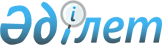 О мерах по реализации законов Республики Казахстан от 7 апреля 2016 года "О долевом участии в жилищном строительстве" и "О внесении изменений и дополнений в некоторые законодательные акты Республики Казахстан по вопросам долевого участия в жилищном строительстве"Распоряжение Премьер-Министра Республики Казахстан от 26 апреля 2016 года № 26-р
      1. Утвердить прилагаемый перечень нормативных правовых и правовых актов, принятие которых необходимо в целях реализации законов Республики Казахстан от 7 апреля 2016 года "О долевом участии в жилищном строительстве" и "О внесении изменений и дополнений в некоторые законодательные акты Республики Казахстан по вопросам долевого участия в жилищном строительстве" (далее - перечень).
      2. Государственным органам:
      1) разработать и в установленном порядке внести на утверждение в Правительство Республики Казахстан проекты нормативных правовых актов согласно перечню;
      2) принять ведомственные нормативные правовые и правовые акты согласно перечню и проинформировать Правительство Республики Казахстан о принятых мерах. Перечень
нормативных правовых и правовых актов, принятие которых необходимо в целях реализации законов Республики Казахстан от 7 апреля 2016 года "О долевом участии в жилищном строительстве" и "О внесении изменений и дополнений в некоторые законодательные акты Республики Казахстан по вопросам долевого участия в жилищном строительстве"
      Примечание: расшифровка аббревиатур:
      МИО - местные исполнительные органы
      МИР - Министерство по инвестициям и развитию Республики Казахстан
      МФ - Министерство финансов Республики Казахстан
      МНЭ - Министерство национальной экономики Республики Казахстан
					© 2012. РГП на ПХВ «Институт законодательства и правовой информации Республики Казахстан» Министерства юстиции Республики Казахстан
				
      Премьер-Министp 

К. Масимов
Утвержден
распоряжением Премьер-Министра
Республики Казахстан
от 26 апреля 2016 года № 26-р
№

п/п
Наименование нормативного правового или правового акта
Форма акта
Государственный орган, ответственный за исполнение
Срок

исполнения
Лицо, ответственное за качество, своевременность разработки и внесения нормативных правовых и правовых актов
1
2
3
4
5
6
1.
О некоторых вопросах Фонда гарантирования жилищного строительства
постановление

Правительства Республики Казахстан
МИР, МНЭ, МФ
июль 2016 года
Касымбек Ж.М.
2.
О внесении изменений и дополнений в постановление Правительства Республики Казахстан от 15 июня 2009 года № 906 "Об утверждении Правил определения лимита правительственного долга и долга местного исполнительного органа, лимитов предоставления государственных гарантий и поручительств государства"
постановление

Правительства Республики Казахстан
МНЭ, МФ
июнь 2016 года
Арифханов А.А.
3.
О внесении изменений и дополнений в постановление Правительства Республики Казахстан от 2 октября 2009 года № 1520 "Об утверждении Правил выпуска ценных бумаг для обращения на внутреннем рынке местным исполнительным органом города республиканского значения, столицы"
постановление

Правительства Республики Казахстан
МФ, МНЭ
июнь 2016 года
Бекетаев Р.Б.
4.
О внесении изменений и дополнений в постановление Правительства Республики Казахстан от 24 сентября 2014 года № 1011 "Вопросы Министерства национальной экономики Республики Казахстан"
постановление

Правительства Республики Казахстан
МНЭ
июль 2016 года
Ускенбаев К.А.
5.
О внесении изменений и дополнений в постановление Правительства Республики Казахстан от 25 апреля 2015 года № 325 "Об утверждении Правил использования резервов Правительства Республики Казахстан и местных исполнительных органов и признании утратившими силу некоторых решений Правительства Республики Казахстан"
постановление

Правительства Республики Казахстан
МФ, МНЭ
июнь 2016 года
Даленов Р.Е.
6.
Об утверждении типовой формы договора о долевом участии в жилищном строительстве
приказ

Министра национальной экономики Республики Казахстан
МНЭ
июль 2016 года
Ускенбаев К.А.
7.
Об утверждении типовой формы договора о предоставлении гарантии
приказ

Министра национальной экономики Республики Казахстан
МНЭ
июль 2016 года
Ускенбаев К.А.
8.
Об утверждении Правил ведения учета местными исполнительными органами договоров о долевом участии в жилищном строительстве, а также переуступке прав требований по ним
приказ

Министра национальной экономики Республики Казахстан
МНЭ, МИО
июль 2016 года
Ускенбаев К.А.
9.
Об утверждении типовой формы договора залога земельного участка вместе с объектом незавершенного строительства
приказ

Министра национальной экономики Республики Казахстан
МНЭ
июль 2016 года
Ускенбаев К.А.
10.
Об утверждении типовой формы договора залога голосующих акций (долей участия в уставном капитале) уполномоченной компании
приказ

Министра национальной экономики Республики Казахстан
МНЭ
июль 2016 года
Ускенбаев К.А.
11.
Об утверждении типовой формы договора доверительного управления голосующими акциями (долями участия в уставном капитале) уполномоченной компании
приказ

Министра национальной экономики Республики Казахстан
МНЭ
июль 2016 года
Ускенбаев К.А.
12.
Об утверждении методики определения размера гарантийного взноса
приказ

Министра национальной экономики Республики Казахстан
МНЭ
июль 2016 года
Ускенбаев К.А.
13.
Об утверждении методики определения норматива достаточности капитала
приказ

Министра национальной экономики Республики Казахстан
МНЭ
июль 2016 года
Ускенбаев К.А.
14.
Об утверждении методики расчета и формирования резерва на урегулирование гарантийных случаев
приказ

Министра национальной экономики Республики Казахстан
МНЭ
июль 2016 года
Ускенбаев К.А.
15.
Об утверждении Правил выдачи разрешения на привлечение денег дольщиков
приказ

Министра национальной экономики Республики Казахстан
МНЭ, МИО
июль 2016 года
Ускенбаев К.А.
16.
Об утверждении формы отчета инжиниринговой компании в сфере долевого участия в жилищном строительстве о результатах мониторинга за ходом строительства жилого дома (жилого здания)
приказ

Министра национальной экономики Республики Казахстан
МНЭ, МИО
июль 2016 года
Ускенбаев К.А.
17
Об утверждении Правил проведения проверки документов по проекту строительства жилого дома (жилого здания) при организации долевого участия в жилищном строительстве способом получения гарантии Фонда гарантирования жилищного строительства
приказ

Министра национальной экономики Республики Казахстан
МНЭ
июль 2016 года
Ускенбаев К.А.
18.
О внесении изменений и дополнений в приказ Министра национальной экономики Республики Казахстан от 29 сентября 2014 года № 30 "Об утверждении Положения о Комитете по делам строительства, жилищно-коммунального хозяйства и управления земельными ресурсами Министерства национальной экономики Республики Казахстан"
приказ

Министра национальной экономики Республики Казахстан
МНЭ
июль 2016 года
Ускенбаев К.А.
19.
О внесении изменений и дополнений в приказ Министра финансов Республики Казахстан от 4 декабря 2014 года № 540 "Об утверждении Правил исполнения бюджета и его кассового обслуживания"
приказ

Министра финансов Республики Казахстан
МФ, МНЭ
июнь 2016 года
Даленов Р.Е.
20.
О внесении изменений и дополнений в приказ Министра национальной экономики Республики Казахстан от 3 февраля 2015 года № 71 "Об утверждении Правил оказания инжиниринговых услуг в сфере архитектурной, градостроительной и строительной деятельности"
приказ

Министра национальной экономики Республики Казахстан
МНЭ
июнь 2016 года
Ускенбаев К.А.
21.
О внесении изменений и дополнений в приказ Министра национальной экономики Республики Казахстан от 1 апреля 2015 года № 299 "Об утверждении Правил проведения комплексной вневедомственной экспертизы технико-экономических обоснований и проектно-сметной документации, предназначенных для строительства новых, а также изменения (реконструкции, расширения, технического перевооружения, модернизации и капитального ремонта) существующих зданий и сооружений, их комплексов, инженерных и транспортных коммуникаций независимо от источников финансирования"
приказ

Министра национальной экономики Республики Казахстан
МНЭ
июнь 2016 года
Ускенбаев К.А.
22.
О внесении изменений и дополнений в приказ Министра национальной экономики Республики Казахстан от 30 ноября 2015 года № 750 "Об утверждении Правил организации застройки и прохождения разрешительных процедур в сфере строительства"
приказ

Министра национальной экономики Республики Казахстан
МНЭ
июнь 2016 года
Ускенбаев К.А.